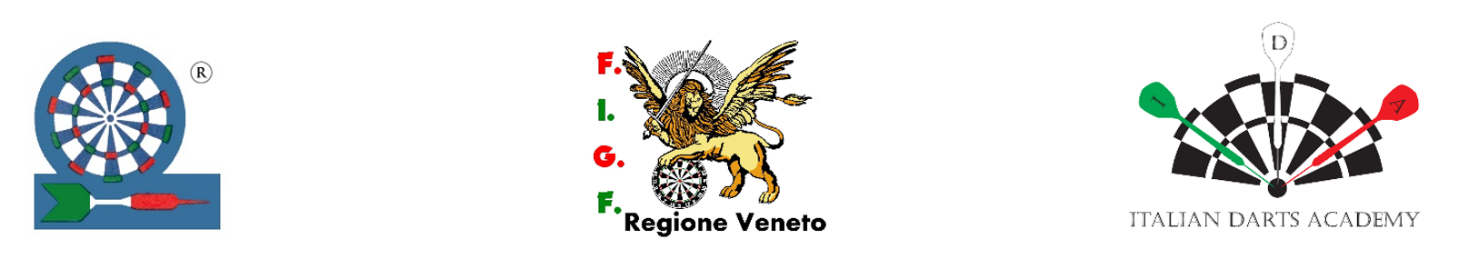 SELEZIONE UNDER 18 F.I.G.F.GARA UFFICIALE VENETO 07/04/2024Modulo d’iscrizioneDa inviare unicamente via mail a: ale.alerosso@gmail.comSCADENZA VEDI REGOLAMENTO 2024Iscrive al Torneo Under 18 i seguenti tesseratiTORNEO INDIVIDUALESi ricorda che per la partecipazione al Torneo U18 i giocatori devono essere in possesso sia di tessera F.I.G.F. che di tessera IDA per la stagione in corso e che si deve avere il certificato medico in corso di validità.Si ricorda inoltre che, come da art. 13.04 del Regolamento GARE UFFICIALI YOUTH 2024, ogni partecipante ad un torneo U18 dovrà essere accompagnato da un genitore oppure da un responsabile incaricato dai genitori. I giocatori già maggiorenni sono responsabili per sé stessi. La stessa persona può essere incaricata come responsabile di più giocatori.Il Dart Club#Cognome + nomeN° Tessera F.I.G.F.MASCHILE1MASCHILEResponsabile: MASCHILE2MASCHILEResponsabile:MASCHILE3MASCHILEResponsabile:MASCHILE4MASCHILEResponsabile:MASCHILE5MASCHILEResponsabile:#Cognome + nomeN° Tessera F.I.G.F.FEMMINILE1FEMMINILEResponsabile: FEMMINILE2FEMMINILEResponsabile:FEMMINILE3FEMMINILEResponsabile:FEMMINILE4FEMMINILEResponsabile:FEMMINILE5FEMMINILEResponsabile: